VISALIA TECHNICAL EARLY COLLEGEHOME OF THE WOLVERINES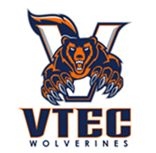 Daily Bulletin - Volume 9; Issue 47TUESDAY, OCTOBER 20, 2020 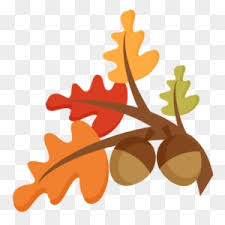 High school permission forms and COS request forms found in the COS information packet are due to Mrs. Diaz by: Friday October 30, 2020.FFA Coffee Sales Fundraiser –Website for Purchase : http://bit.ly/VTECFFACoffeeSalesCoffee sale Flier:  http://bit.ly/VTECcoffeesaleflierJuniors and Seniors  - Check out the Junior and Senior Schoology pages for links to Virtual College visits.  Any questions – call the office.Fresno State Virtual Open House – Date: Thursday, November 5, 2020Time: 5:00 pm – 8:00 pmRegistration: https://fsopenhouse.eventxtra.com/More Information: 559.278.2048 or email louisep@csufresno.eduCollege and Career Readiness Website for Seniors Seniors, it is officially college application season! To help keep you sane, we have designed a website just for you: videos on how to fill out your applications, timelines, scholarships, and much more! Click here to zoom to the senior page! Student Equity Meetings:  All VTEC students are invited to participate.  Meetings begin at 11:30am on the following dates:  October 29th, November 19th, and December 10th.  To join the meeting contact Ms. Fuentes at rfuentes@vusd.org.Food Distribution will be THURSDAYS at VTEC from 10am-12Noon or 5pm-7pm.  This is for all students.Need help?  Have a question?  Locate the link to your teacher’s office hours on the VTEC website.Yearbook Sales/Senior Yearbook Page Information:It’s time to purchase a 2020-2021 VTEC Yearbook. The drive-thru dates for October are: Thursday, October 22nd from 5:00-7:00pm.  The cost: $50 through January 1, 2021, then $55. Cash or check, exact amount, please. Yearbook sales will go through the end of March. Don’t wait, get your VTEC Yearbook reserved today!Yearbooks:  $50 until January 1, 2021 Senior Pages: Full Senior page $25, ½ Senior page $15Check or cash only, exact amount, please. Yearbook sales will go through the end of March.COS InformationAttention VTEC Students interested in taking classes at College of the Sequoias in the spring 2021:Makeup COS application workshop:  Wednesday, October 28, 2020: All students who missed the previous workshop and want to take COS classes in the spring should attend. A zoom link will be posted on your Schoology class page.Reminder: High school permission forms and COS request forms found in the COS information packet are due to Mrs. Diaz by: Friday October 30, 2020.VTEC Students interested in taking classes at College of the Sequoias in the spring can pick up a COS information packet in the VTEC office.  High school permission forms and COS request forms found in the COS information packet are due to Mrs. Diaz by: Friday October 30, 2020.Seniors –Senior pages are $15 for half page and $25 for full pageSenior photos need to be submitted by February 5thParent letter due by February 26thSend pictures and letter to:  VTECyb20@gmail.comVTEC Decals for Sale –VTEC Decals for sale in the office.  $5 – exact change/cash only.Last Year’s Yearbooks for Sale –We have 28 yearbooks from last year.  They are available for purchase in the office.  The cost is $50- CASH ONLY/EXACT AMOUNT REQUIRED. 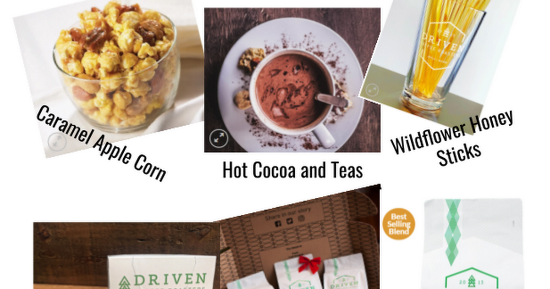 Coffee FundraiserVTEC FFA Coffee Sales Due to COVID-19, this year’s coffee fundraiser is a little different. Sales will be completely online and delivery will come right to your door. Sale ends October 23rd.